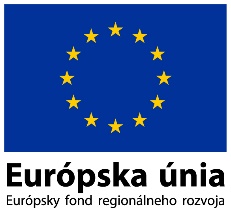 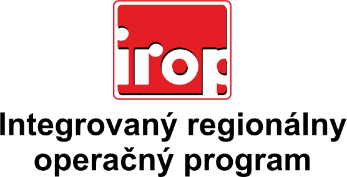 Zoznam odborných hodnotiteľovZoznam odborných hodnotiteľovKód výzvyMená odborných hodnotiteľovVýzva: IROP-PO2-SC211-2017-1712. hodnotiace koloIng. Lukáš DubovskýVýzva: IROP-PO2-SC211-2017-1712. hodnotiace koloIng. Lucia RomančíkováVýzva: IROP-PO2-SC211-2017-1712. hodnotiace koloIng. Ľubomír ViglašVýzva: IROP-PO2-SC211-2017-1712. hodnotiace koloMgr. Zuzana  Čagánková OhrádkováIng. Alena MartincováMgr. Miroslav SvrčekMgr. Barbora Vávrová